Инструкция по эксплуатацииПресс планшетный MР710, полуавтомат с плитой 60x80 см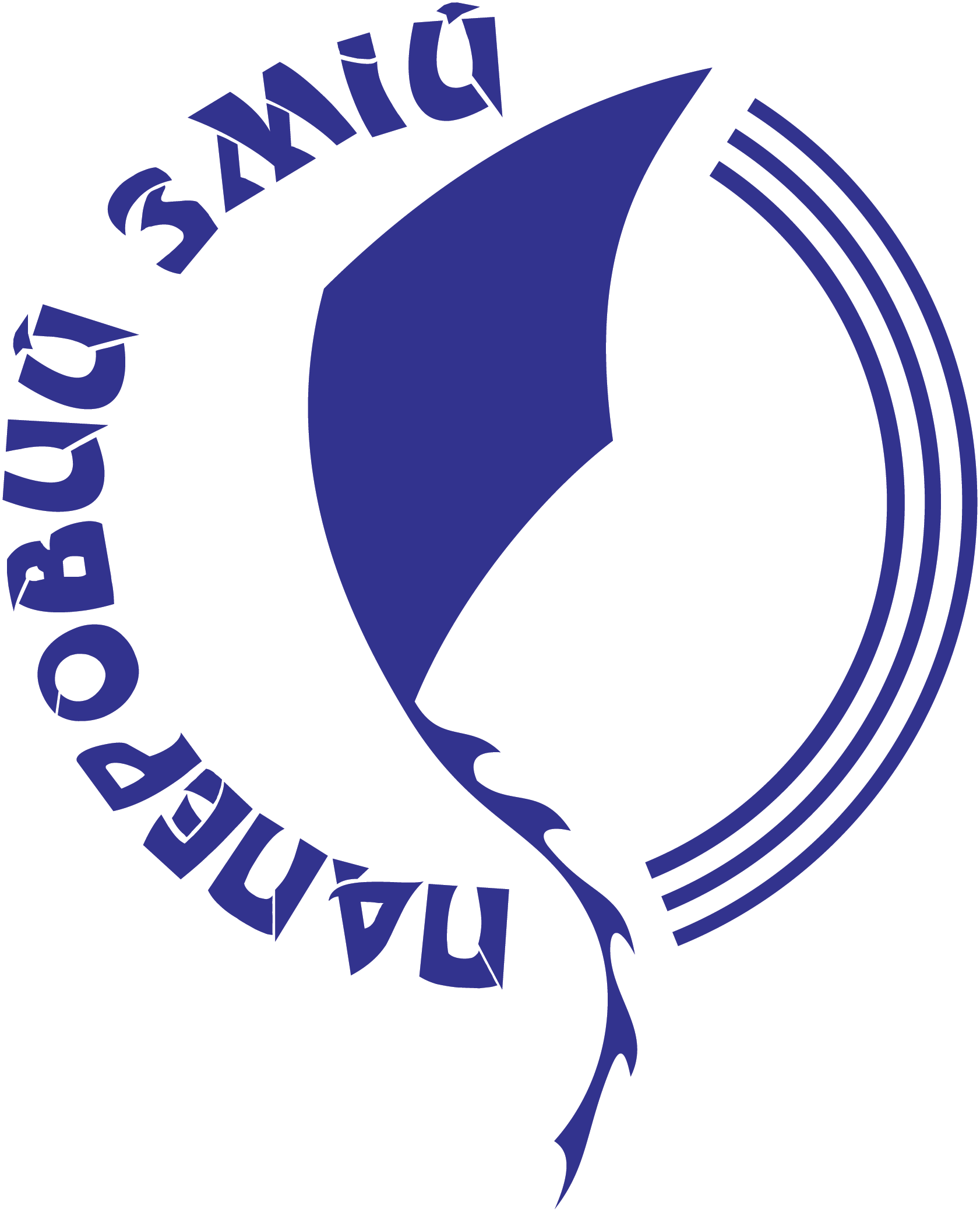 Назначение термопрессаТермопресс осуществляет производство ассортимента сувенирных и подарочных изделий.Вы можете наносить изображение на заготовки ( https://www.photoboom.com.ua/category/image_transfer_products ) с высоким фото качеством. Термопресс предназначен для переноса изображения с промежуточного носителя на одежду, керамику, дерево, стекло, металл, ткань и прочие материалы. С его помощью осуществляется печать по сублимационной, термотрансферной технологии, технологии термопереноса пленок флекс и флок, технологии прямой печати на ткани.Перед тем как произвести включение термопресса, внимательно прочитайте инструкцию.Условия хранения и эксплуатации термопресса• Условия хранения и эксплуатации данного термопресса должны соответствовать нормальным значениям климатических факторов окружающей среды:
• Температура от 15 до 40°С
• Относительная влажность воздуха 45+80%
• Атмосферное давление 84,0 - 106,7кПа (630 - 800мм.рт.ст.)
• Тип атмосферы - условно чистая, пыль кварцевая- не более 50мкм.
• Условия эксплуатации должны соответствовать Правилам Технической Эксплуатации Электроустановок Потребителей до 1000В.Внимание, во избежание поломок перед первым включением пресс должен отстоятся до температуры рабочего помещения – 18 - 25 °С (около 2 часов). Меры безопасности при использовании термопрессаТермопресс должен быть установлен на прочный устойчивый стол.Используется высокое напряжение, поэтому заземление обязательно.Перед первым включением термопресса проверьте отсутствие внешних механических повреждений и нарушений изоляции электрических соединений.Не включайте термопресс в сеть при обнаружении дефектов электрических соединений.Будьте внимательны. Во избежание ожогов при работе с термопрессом работы должны выполнятся в хлопчатобумажной одежде с длинным рукавом и термозащитных перчатках без резиновых вставокПри выключении термопресса из розетки, не тяните за кабель - возьмите штекер за корпус и аккуратно достаньте из розетки.Следите за тем, чтобы кабель не находился в соприкосновении с острыми плоскостями и с нагретыми поверхностями, так как это может привести к нарушению его целостности.Используйте только исправные, рассчитанные на ток не менее 10А сетевые удлинители (сечением не менее 1 мм), переходники и тройники.Периодически проверяйте кабель терморпесса на предмет механических повреждений.Внимание!При нагретом термопрессе не дотрагивайтесь руками к нагревательным элементам. Не ставьте на нее посторонние предметы. Не царапайте поверхность плиты (нанесён тефлоновый слой).Характеристики данного термопресса:Напряжение - 220/380 ВМощность - 3500 ВтРазмер плиты - 600 х 800 ммДиапазон температур - 0 - 220°CДиапазон таймера - 1 - 999 секундРазмеры пресса - 600 х 800 х 450 ммУпаковка - 750 х 850 х 500 ммВес без упаковки - 85 кгВес в упаковке - 118 кгГарантия - 6 месяцевПодготовка к работе термопресса.Вставить вилку в розетку 220 В.Включить кнопку питания. При этом на панели управления высветится текущая температура красным цветом.Установите температуру и время термопресса, в соответствии с таблицей.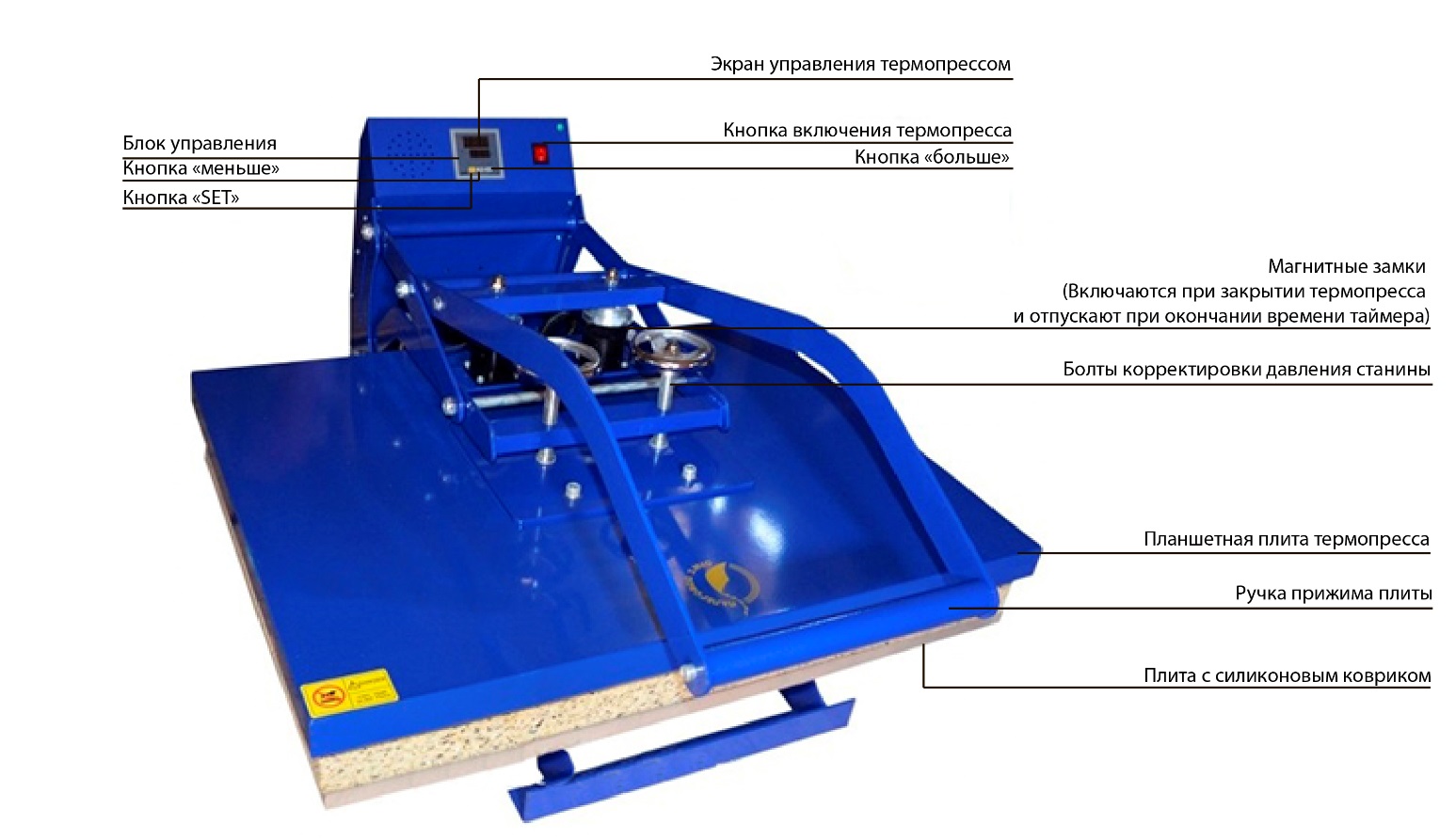 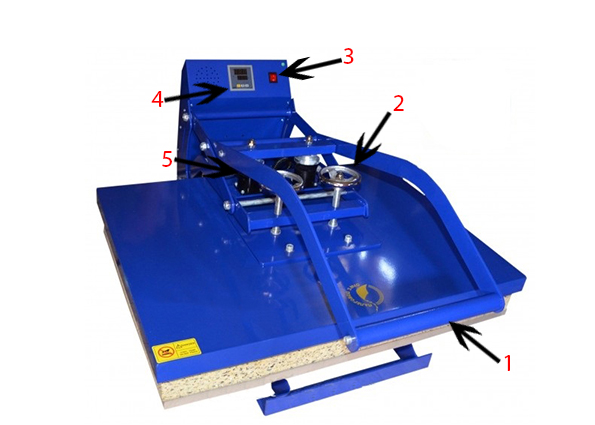 Выполнение работы на термопрессеПри помощи ручки 1 поднимите нагревательную плиту термопресса.Отрегулируйте давление термопресса, ослабляя или закручивая регулировочные винты 2 Включите кнопку питания 3 и убедитесь, что индикатор включения загорелся красным цветом. Установить на контроллере 4 кнопками «+» «-» нужное время и температуру (при первом нажатии кнопки ок выставляется температура, при втором время). Потребуется 15-20 минут для достижения заданной температуры.По достижении заданной температуры термопресс автоматически будет ее поддерживать. (Внимание: При нанесении на керамическую плитку и фото стекло при большом давлении они могут треснуть, при нанесении сублимационным способом (любые заготовки) с слабым давлением теряется четкость печати)Положите заготовку на нижнюю плиту термопресса, поверх него бумагу с подготовленным зеркальным изображением. Опустите нагревательную плиту при помощи ручки 1 до срабатывания магнитного замка 5Включится таймер, после окончания отсчета установленного времени магнитный замок 5 откроется (желательно придерживать ручку 1, потому что пресс открывается очень резко).Поднимите нагревательную плиту. Извлеките заготовку, осторожно снимите бумагу. Процесс закончен.Рекомендации по работе с материаламиРекомендуется перед работой провести тест!Проблемы и методы их устранения.Рекомендации по уходу за термопрессом.Термопресс необходимо содержать в чистоте: периодически протирать его нагревательные элементы спиртом, а также вытирать пыль со всех остальных поверхностей.Для поддержания работоспособности подвижных узлов термопресса периодически необходимо их смазывать тонким слоем масла, предварительно удалив остатки старой смазки.Заготовки с покрытием для сублимацииТемпература по Фаренгейту, оFТемпература по Цельсию, оСВремя,секундКружка            *отчёт времени после набора заданной температуры пресса с заготовкойСуммарное время для произведения качественной термосублимации на кружках 180 – 250 секунд(в зависимости от мощности пресса и массы данного керамического изделия)Кружка            *отчёт времени после набора заданной температуры пресса с заготовкойСуммарное время для произведения качественной термосублимации на кружках 180 – 250 секунд(в зависимости от мощности пресса и массы данного керамического изделия)Кружка            *отчёт времени после набора заданной температуры пресса с заготовкойСуммарное время для произведения качественной термосублимации на кружках 180 – 250 секунд(в зависимости от мощности пресса и массы данного керамического изделия)Кружка            *отчёт времени после набора заданной температуры пресса с заготовкойСуммарное время для произведения качественной термосублимации на кружках 180 – 250 секунд(в зависимости от мощности пресса и массы данного керамического изделия)Кружка белая керамическая330 - 360170 - 180180 – 230Кружка цветная (внутри, ручка, кайма)330170 -180180 – 230Кружка стеклянная (гл., мат.)338170180 – 230Кружка магическая стекло, керамика338170180 – 230 Авто - Кружка металлическая338170180 – 230Кружка пластиковая320160180 – 230 Тарелка                      *отсчёт времени после набора заданной температуры пресса с заготовкойТарелка                      *отсчёт времени после набора заданной температуры пресса с заготовкойТарелка                      *отсчёт времени после набора заданной температуры пресса с заготовкойТарелка                      *отсчёт времени после набора заданной температуры пресса с заготовкойТарелка керамическая (заранее разогреть)33817030 -70  *Тарелка пластиковая320160110Плитка     *заранее прогреть нижнюю плиту пресса с ковриком, плитка выкладывается в пресс вниз изображением. Соотношение размеров плиты пресса и размеров заготовки с временем выдержки в прессе 150 – 300 секунд и более.Плитка     *заранее прогреть нижнюю плиту пресса с ковриком, плитка выкладывается в пресс вниз изображением. Соотношение размеров плиты пресса и размеров заготовки с временем выдержки в прессе 150 – 300 секунд и более.Плитка     *заранее прогреть нижнюю плиту пресса с ковриком, плитка выкладывается в пресс вниз изображением. Соотношение размеров плиты пресса и размеров заготовки с временем выдержки в прессе 150 – 300 секунд и более.Плитка     *заранее прогреть нижнюю плиту пресса с ковриком, плитка выкладывается в пресс вниз изображением. Соотношение размеров плиты пресса и размеров заготовки с временем выдержки в прессе 150 – 300 секунд и более.Плитка керамическая 356180150 - 260*стеклянные фото-рамки356180180 - 300*ТканьТканьТканьТканьТкань 100 % полиэстер38319550 - 55Ткань 75 % полиэстер356 - 375180 - 19050 - 55Костер (подставка под кружку)Костер (подставка под кружку)Костер (подставка под кружку)Костер (подставка под кружку)Костер керамический356180150Костер тканевой37419050Коврик для мышиКоврик для мышиКоврик для мышиКоврик для мышиКоврик для мыши35618065Металл                                                                     печать в прессе производиться вниз изображениемМеталл                                                                     печать в прессе производиться вниз изображениемМеталл                                                                     печать в прессе производиться вниз изображениемМеталл                                                                     печать в прессе производиться вниз изображениемМеталл “золото, серебро” глянцевый33817050Металл белый “золото, серебро” матовый356 - 366180 - 18550ПазлыПазлыПазлыПазлыПазлы бумажный35618075 - 100Пазлы магнитный302150240 - 300ФотокаменьФотокаменьФотокаменьФотокаменьФотокамень356180200 - 400ВиниломагнитВиниломагнитВиниломагнитВиниломагнитВиниломагнит 302150240ФлагиФлаги атлас (полиэфир)37419050 - 55Флаги (полиэстер)38319550 - 55Материал для термопереносаТемпература по Фаренгейту, оFТемпература по Цельсию, оСВремя,секундДавлениеДавлениеСнятие подложкиПленки PromaTexПленки PromaTexПленки PromaTexПленки PromaTexПленки PromaTexПленки PromaTexПленки PromaTexPromaTex PromaFlex PU30215012среднееПо горячемуПо горячемуPromaTex PromaFlex PVC30215012среднееПо холодномуПо холодномуPromaTex PromaFlock30215012среднееПо холодномуПо холодномуПленки ChemicaПленки ChemicaПленки ChemicaПленки ChemicaПленки ChemicaПленки ChemicaПленки ChemicaChemica Hotmark PU31115517среднееПо холодномуПо холодномуChemica Hotmark Metall28414017среднееПо холодномуПо холодномуChemica Firstmark PVC30215017среднееПо холодномуПо холодномуChemica UpperFlok32016017среднееПо холодномуПо холодномуПленки SiserПленки SiserПленки SiserПленки SiserПленки SiserПленки SiserПленки SiserSiser P.S. Film30215010 - 15низкоеПо горячемуПо горячемуSiser Video Flex302 - 320150 - 16015среднееПо холодномуПо холодномуSiser Strip Flock320 - 329160 - 16515низкоеПо холодномуПо холодномуSiser JET Flock35618020среднееПеред нанесением на тканьПеред нанесением на тканьТермотрансферная бумага Lomond для струйной печатиТермотрансферная бумага Lomond для струйной печатиТермотрансферная бумага Lomond для струйной печатиТермотрансферная бумага Lomond для струйной печатиТермотрансферная бумага Lomond для струйной печатиТермотрансферная бумага Lomond для струйной печатиТермотрансферная бумага Lomond для струйной печатиLomond для темных тканей (для струйной печати)32016025 - 50среднееПеред нанесением на тканьПеред нанесением на тканьLomond для светлых тканей (для струйной печати)32016025 - 50среднееПо холодному(через 5 - 10 сек, пока ткань ещё тёплая)По холодному(через 5 - 10 сек, пока ткань ещё тёплая)N п/пПроблемаПричинаУстранение1Не светится дисплей после включения.Нет   напряжения       или повреждена розетка.Поменяйте розетку2Нет нагрева.Нагреватель перегорел или неисправен термодатчик.Замените          нагревательный элемент или термодатчик3Бледные цвета.Недостаточная температура или время.Увеличьте температуру и время нагрева.4Размыто изображение.Растекание   краски   из-за перегрева.Уменьшите       время       или температуру.5Изображение частично размыто.Недостаточный    или    не равномерный прижим.Увеличьте силу прижима      с поверхностью.6Яркий              цвет, изображение размыто.Перегрев или передержка.Отрегулируйте  температуру  и время нагрева.